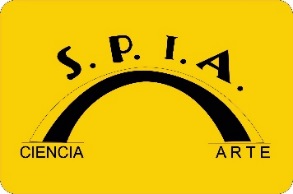 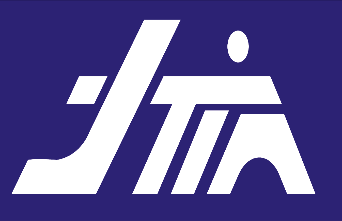 SOCIEDAD PANAMEÑA DE INGENIEROS Y ARQUITECTOSRESOLUCION DE LA JTIA No. 137 DEL 13 DE AGOSTO DE 2014.Seminario dirigido a Profesionales Idóneos, Residentes en Obras de Construcción, dedicados a las ramas de la Ingeniería y Arquitectura.ADJUNTAR COPIA DE CÉDULA, CARNET DE IDONEIDAD Y COMPROBANTE DE PAGO.Fecha del seminario:   _________________________________Nombre: _______________________________________________________                     (Escriba su nombre como desea que aparezca en el certificado)Cédula de Identidad N° _______________________Idoneidad Profesional N° _______________________Nombre de la Empresa ________________________________________________R.U.C______________________________ D.V._____Teléfono de Oficina __________________________ Celular _________________________Dirección de Correo Electrónico ________________________________________________Es miembro activo de la SPIA Sí ________  No ________Costo del Seminario B/. 175.00 c/u Profesional Idóneo Residente                                    B/. 85.00 Miembro SPIAForma de Pago:    Cheque       Efectivo	Tarjeta de crédito             ACHCheques a nombre de: SOCIEDAD PANAMEÑA DE INGENIEROS Y ARQUITECTOS (SPIA), Tel 269-7734/ 269-7735.Depósitos a Cuenta Corriente de Banco General, 03-01-01-001473-7, a nombre de SPIA.No. De Recibo: ___________________   B/.  __________________Este pago es deducible de impuestos según la resolución N° 201-2461 del 247 de junio de 1999.Correo: seminarios@spia.org.pa   Whatsapp: 6997-7060     OBSERVACIÓNES: Para aplicar en el precio a miembros SPIA deben de estar PAZ Y Salvo o tener como mínimo dos cuotas pendientes de acuerdo a estatutos.Indicar en el correo a nombre de quien se realiza el recibo de pago.Una vez sea abonado o cancelado el costo del seminario, no se realizará devolución de dinero, quedará como crédito para alguna actividad o seminario, debido a que se incurren en gasto de logística.